VSTUPNÍ ČÁSTNázev moduluPříprava restauračních moučníků – základní restaurační moučníkyKód modulu65-m-3/AF60Typ vzděláváníOdborné vzděláváníTyp moduluodborný praktickýVyužitelnost vzdělávacího moduluKategorie dosaženého vzděláníH (EQF úroveň 3)L0 (EQF úroveň 4)Skupiny oborů65 - Gastronomie, hotelnictví a turismusKomplexní úlohaProfesní kvalifikaceCukrář v restauračním provozu
(kód: 65-023-H)
Platnost standardu od28. 01. 2014Obory vzdělání - poznámky65-51-H/01 Kuchař-číšník65-41-L/01 GastronomieDélka modulu (počet hodin)60Poznámka k délce moduluPlatnost modulu od30. 04. 2020Platnost modulu doVstupní předpokladyZnalost surovin a jejich předběžné zpracování. Tepelné úpravy potravin. Práce s recepturou.JÁDRO MODULUCharakteristika moduluModul se věnuje přípravě restauračních moučníků. Žáci se naučí připravovat základní moučníky, budou ovládat jejich gramáže a způsoby servisu.Očekávané výsledky učeníOčekávané výsledky učení vycházejí z kompetencí definovaných v profesní kvalifikaci Cukrář v restauračním provozu 65-023-H.Žák:Sestavuje receptury pro restaurační moučníkyProvede normování na daný počet porcíNavrhuje vlastní inovativní receptury pro restaurační moučníkyVyužívá správné suroviny pro daný moučníkPřipraví moučník dle technologického postupuVolí vhodné technologické a moderní vybavení pro tepelnou úpravu moučníkuPřipraví moučník s požadovanými vlastnostmiExpeduje moučník, kontroluje hmotnost a estetickou úpravuProvádí hygienicko-sanitační činnosti ve výrobě, dodržování bezpečnostních předpisů a zásad bezpečnosti potravinKompetence ve vazbě na NSKCukrář v restauračním provozu 65-023-HObsah vzdělávání (rozpis učiva)Význam a servis moučníkůKašeMoučníky z litého těstaMoučníky z bramborMoučníky z kynutého těstaMoučníky z piškotového těstaMoučníky z listového těstaMoučníky z odpalovaného těstaPříprava teplých sladkých omáčekPříprava krémůPříprava sorbetuPříprava cukrářských výrobkůUčební činnosti žáků a strategie výukyŽák:sleduje odborný výklad a praktickou ukázku učitelenapodobuje praktickou ukázku učitelepracuje s chybou a hledá řešeníUčební činnost se koná na pracovišti OV u zaměstnavatele nebo v cvičné kuchyni v rámci Odborného výcvikuorganizuje si účelně práci v gastronomickém provozupřevezme si recepturu základního moučníkupřevezme suroviny a smyslově zkontroluje jejich nezávadnost a kvalituvykoná předběžnou přípravu surovin s minimálními ztrátami za použití vhodného technologického vybavení a dbá na dodržení ekologických předpisů při nakládání s odpadyza použití vhodného technologického vybavení s dodržením technologického postupu připraví zadané přílohy s dodržením doby přípravy, teploty a stanoveného množství surovinpřipraví základní moučník s požadovanými vlastnostmiprovede estetickou úpravu, zkontroluje hmotnost a smyslově zhodnotí moučník před vlastní expedicíošetří a zabezpečí technologická zařízení po ukončení provozuprovede úklid na pracovišti, dodržuje sanitační řádv průběhu všech činností dodržuje BOZP a hygienické předpisy, dodržuje HACCP.Zařazení do učebního plánu, ročník3. ročník – Odborný výcvikVÝSTUPNÍ ČÁSTZpůsob ověřování dosažených výsledkůPřipraví 3 vylosované restaurační moučníky, 1 zmrzlinu a 1 cukrářský výrobek.Žák je pozorován po celou dobu provádění úkolu – dodržování BOZP, hygieny, technologického postupu, nakládání se surovinami, senzorické vlastnosti pokrmů.Hodnocení je provedeno ústně v průběhu a po dokončení práce.Kritéria hodnoceníSplněný modul je tehdy, když žák absolvuje 90 % hodin výuky. Připraví vylosované úkoly a prezentuje je.Hodnocena je organizace práce, postup práce, dodržení zadaného technologického postupu, příprava a úklid pracoviště, dodržování BOZP a hygienických předpisů.Hodnocení je slovní + známkaKritéria hodnocení:Organizace práce, postup práce 20 %Dodržení technologického postupu 25 %Správnost normování 10 %Senzomotorické vlastnosti pokrmů 20 %BOZP + hygiena 5 %Doplňující otázky, správnost a projev 20 %Hodnocení:100 % – 85 %     1 84 % – 69 %      268 % – 53 %       352 % – 38 %       437 % –  0 %        5Doporučená literaturaŠINDELKOVÁ, A., ČERMÁKOVÁ, L., VYBÍRALOVÁ, I. Kuchařské práce, technologie, učebnice pro odborná učiliště. 3. vyd. Praha: Parta, 2010, ISBN 978-80-7320-152-4.BLÁHA, L., CONKOVÁ, V., KADLEC, F., Cukrářská výroba I. 3.vyd. Praha: Informatorium, 2001. ISNB 80-86073-85-8Velká klasická kuchařka moučníky a dorty, vyd. SvojtkaxCo., s.r.o., Praha, ISBN 978-80-7352-578-1PoznámkyObsahové upřesněníOV NSK - Odborné vzdělávání ve vztahu k NSKMateriál vznikl v rámci projektu Modernizace odborného vzdělávání (MOV), který byl spolufinancován z Evropských strukturálních a investičních fondů a jehož realizaci zajišťoval Národní pedagogický institut České republiky. Autorem materiálu a všech jeho částí, není-li uvedeno jinak, je Kateřina Závišková. Creative Commons CC BY SA 4.0 – Uveďte původ – Zachovejte licenci 4.0 Mezinárodní.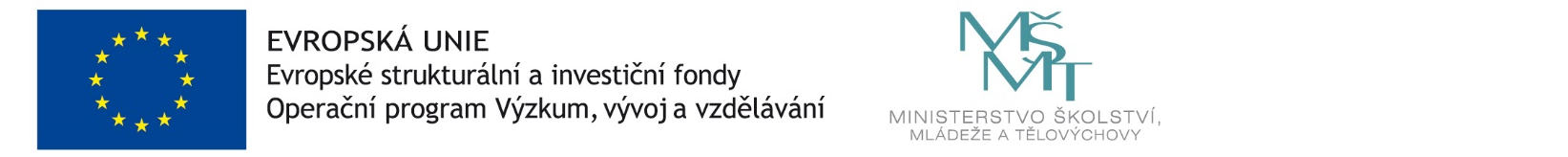 